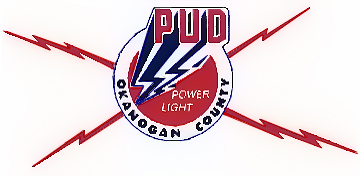 Public Utility DistrictNo. 1 of Okanogan County1331 2nd Ave N	Application FeePO Box 912	        $150	Okanogan, WA 98840New Services: (509) 422-8404Fax: (509) 422-8417SERVICE APPLICATION – Site informationCustomer InformationName:        		Home Phone:       		Cell:       		Work Phone:      		Message Phone:       		E-mail Address:       	Mailing Address:       	 	City/State/zip:       		Contact Person & Phone #:       		Deposit:       		or Letter of Credit from existing Electric Utility:       	Builder/Electrical Contractor:       		Phone Number:       	Additional InformationPrimary Account Holder:        	       Spouse/Roommate:        	Driver’s License #         		Driver’s License #         		Date of Birth         		Date of Birth         	Social Security #         		Social Security #         	Employer & Phone #		Employer & Phone #Mother’s Maiden Name        		Mother’s Maiden Name        	Security: 1 - your High School Mascot       	  2 - Make of 1st car       	  3 - First Pet’s name       	Authorized Individual on Account & Relationship        	Business Contact Person – Name & Phone #		Business Tax ID #Site InformationService Address:        		Subdivision Name:       	City/State/Zip:       		Parcel/Lot No.:       	Detailed directions to Site:       	Load Information  Existing Home        	New Home        	Cabin        	MH (1,2,3)        	Used MH (1,2,3)         	R.V.         	Other          Service Entrance	 Size:        AMPS	Type:   SC  CT	Mount:  House    Shop    Well house    Free StandingRESIDENTIAL LOAD:	IRRIGATION LOAD:	COMMERCIAL LOAD:House Size      	      	sq ft	Service Size	     	      	AMPS	Single Phase	Three PhaseShop size      	      	sq ft	Individual Pump(s)	     	     	HP	General Load:       	HP/KW	General Load :      	HP/KWService size      	     	AMPS	Other	     	      	HP	HVAC Load 	      	KW	Motors:       	HPExterior wall type:       		Number of drive motors:		     	at 	     	HP	Lighting Load	      	KW	Other :       	HP/KW			TOTAL LOAD	      		HP/KW	TOTAL LOAD	      		HP/KW	Anticipated Future Load        		Anticipated Future Load        		Anticipated Future Load        	Type of Heat & Load in KW	Additional loads	 Electrical	 Gas	 Propane	 Other      	 Water Heater	   	 electric	   	 gas	 Heat Pump	 	      	tons		      	Auxiliary Heat		      	KW	 Cooking	   	 electric	   	 gas	 Heat Pump	 	      	tons	      	Auxiliary Heat		      	KW	 Dryer	   	 electric	   	 gas	 Electric Furnace 	 	      	KW	 Well		      	KW	 Wall heat		      	KW	 Welder		      	KW	 Baseboard		      	KW	 Hot Tub		      	KW				 Other		      	KWSITE DRAWING WORKSHEET (next page)	LEGEND	SITE DRAWING WORKSHEET	Buildings/Home (label)Please provide a drawing of your proposed construction	Proposed meter locationsite using the symbols shown in the legend.	Please include the following on the drawing:	Septic Lines & Drain field	Roads/Driveway	Streams	- - - - -	Other buried cables or pipes	(Other)